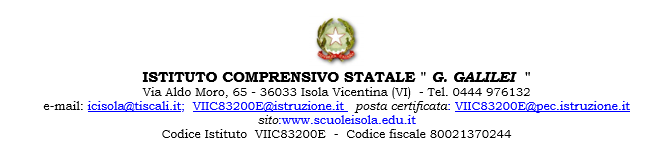 Anno Scolastico 2021/2022PRESENTAZIONE PROGETTO/ATTIVITÀ (compilare tutti i campi d’interesse)Competenze Europee competenza alfabetica funzionale; competenza multilinguistica; competenza matematica e competenza in scienze, tecnologie e ingegneria; competenza digitale; competenza personale, sociale e capacità di imparare ad imparare; competenza in materia di cittadinanza; competenza imprenditoriale; competenza in materia di consapevolezza ed espressione culturali.DOCENTE/GRUPPO DOCENTI REFERENTESINTESI PIANO OFFERTA FORMATIVA - A. S. 2021/2022 - Progetto/Attività- OBIETTIVI- DURATAFasi del Progetto in Orario Scolastico:Fasi del Progetto in Orario Extrascolastico:1.3 - RISORSE UMANEDocenti coinvolti in Orario di Servizio:Docenti coinvolti in Orario Aggiuntivo:(Attività d’insegnamento € 35,00/h - Attività non d’insegnamento € 17,50/h)*Si precisa che le ore di attività inserite in questa tabella sono retribuite con risorse del FIS, la cui distribuzione è subordinata all’esito della contrattazione d’istituto e alla disponibilità di risorse.  c) Esperti Esterni:1.4 - BENI E SERVIZIBeni e luoghi utilizzati:  (noleggi, affitti, fotocopie, aule, attrezzature ….)Servizi utilizzati:(trasporto,  ecc…):Eventuale materiale da acquistare:1.5 - RIEPILOGO Isola Vicentina,                                                                                                                                                                                         IL REFERENTE DEL PROGETTO                                                                                                                                         _______________________________       VISTO: Il Dirigente Scolastico                                                 		               Prof. Giovanni BettaninN° _ _ _ _ _ _ _ _ _(A cura della segreteria)Ins.:Plesso interessato (possibili più scelte) Scuola Primaria “A. Agazzi” Scuola Primaria “A. Palladio” Scuola Secondaria “G. Galilei” Finanziamento  Amministrazione Comunale  Famiglie  Altri finanziamenti (specificare)………………..….. Senza oneriFinalità e obiettiviClassi coinvolteAttività previsteMetodologieRapporti con altre Istituzioni o espertiFASETITOLODATA INIZIODATA FINEn. 1n. 2FASETITOLODATA INIZIODATA FINEn. 1n. 2N.DOCENTETIPO ATTIVITÀ N. OREANNOTAZIONI12345N.DOCENTETIPO ATTIVITÀ N. ORECOMPENSO ORARIOTOTALE1234N.ESPERTO PROPOSTO(Cognome e nome, indirizzo, n° tel. e/o cell, e-mail, professione)PERIODO DI ATTUAZIONE(Prima possibile, allegare calendario)N° ORECOMPENSO TOTALE(come da preventivo allegato)NOTE1N.BENE (per fotocopie o ciclostili, indicare il numero di copie per alunno e il numero di alunni)COSTI EVENTUALI(fotocopie € 0,026 - ciclostili € 0,013)123N.SERVIZIOCOSTI EVENTUALI12N.TIPOLOGIA DEL MATERIALE COSTO PREVISTO123N.TIPO FINANZIAMENTO(Budget di Plesso, Stato, Regione, Comune, Genitori; Altri Enti, ecc.)SPESA FINANZIATA(Materiale, Esperti, Trasporti, ecc)IMPORTO12345